Załącznik nr 3  do Regulaminu Przetargu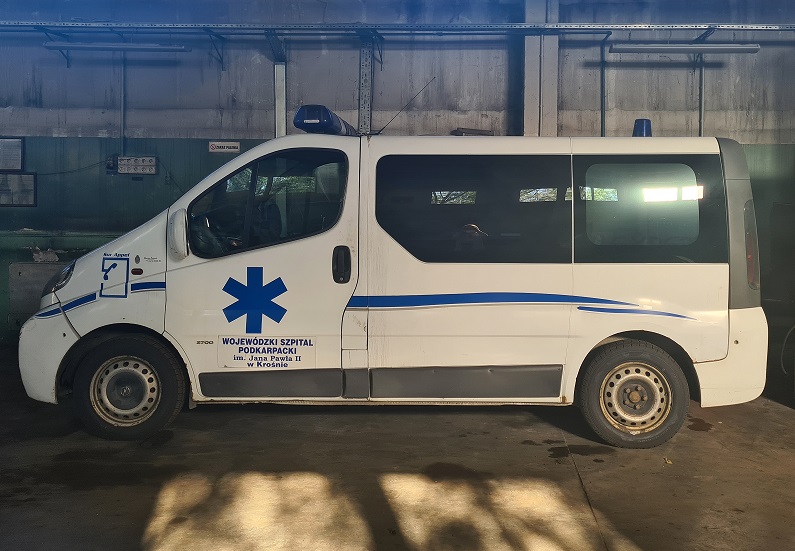 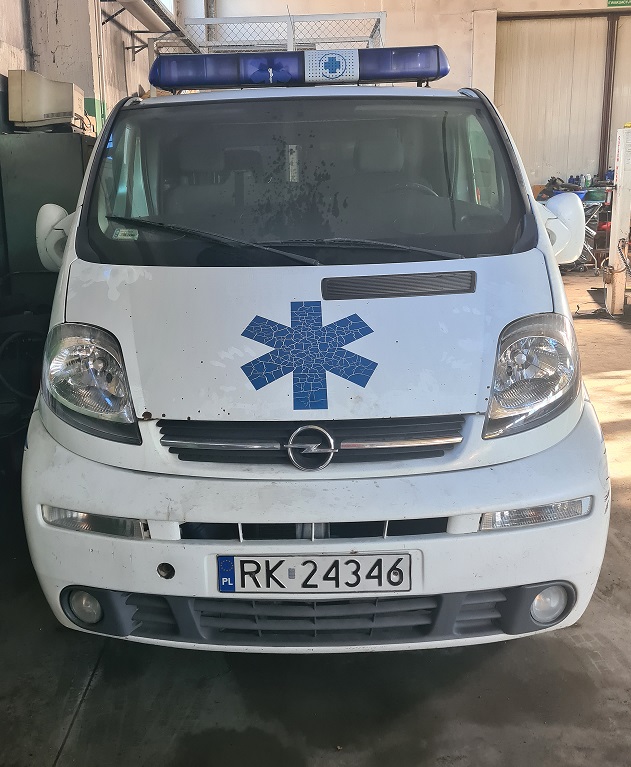 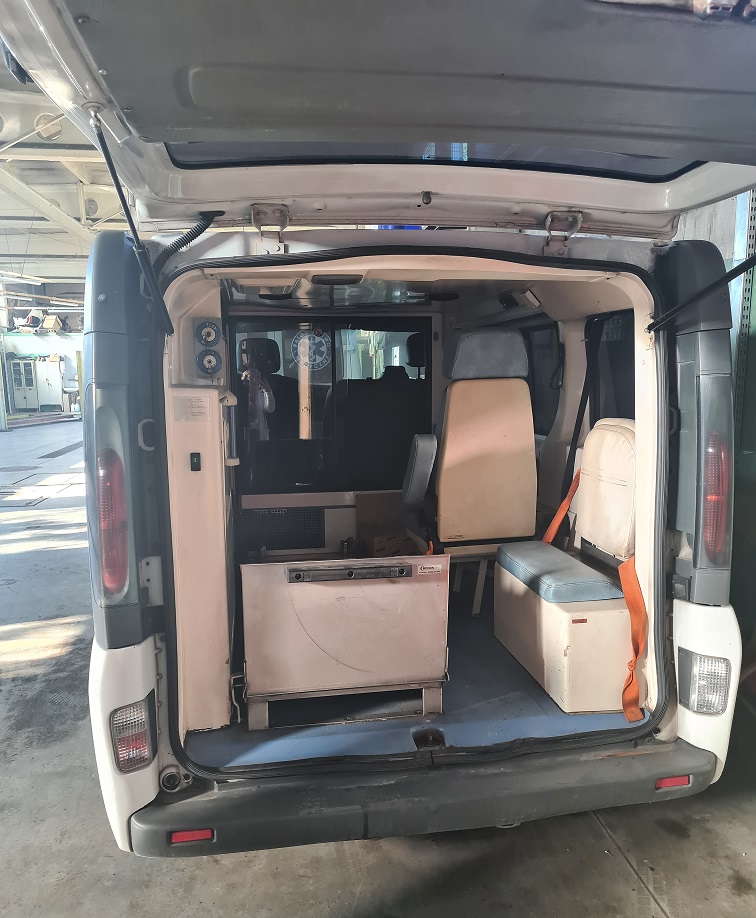 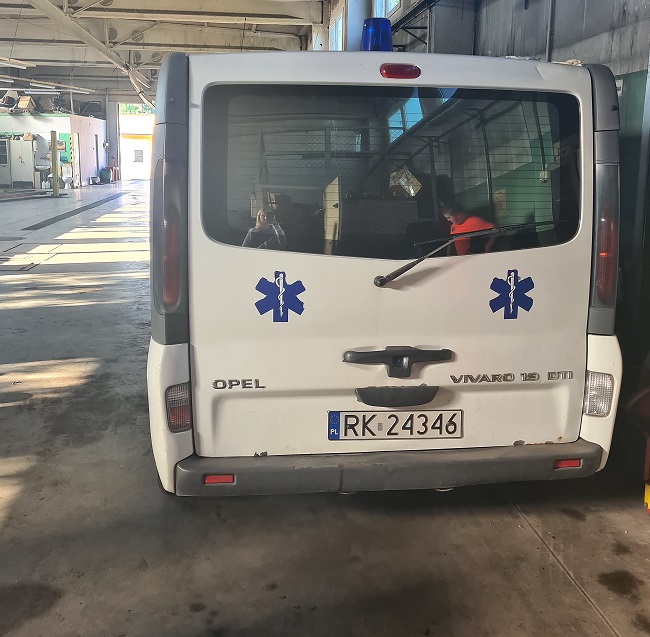 